Квест-путешествие «Чудеса вокруг нас!»для обучающихся 1-7 классов (с интеллектуальной недостаточностью вариант 1, вариант 2)Цель: помощь обучающимся в адаптации и социализации в образовательной среде, оптимизация интеллектуальной деятельности за счет стимуляции психических процессов. Создание условий для развития познавательного интереса посредством квеста-путешествия.Задачи:1. Формирование адекватных форм поведения.2. Снятие состояния эмоционального дискомфорта.3. Коррекция познавательной сферы (памяти, внимания, мышления, восприятия)4. Развитие крупной и мелкой моторики.5. Развитие форм конструктивного взаимодействия и общения.Оборудование:Логотип квеста, большие буквы «Чудеса вокруг нас!», эпиграф на доске: «Чудо — это то, что мы не можем объяснить, что поражает, вызывает восхищение. На свете есть чудеса, созданные как самой природой, так и человеком.», маршрутные листы, галстуки 5 разных цветов, на каждой станции оборудование для проведения опытов, названия станций.Ход мероприятия:Ведущий: Здравствуйте, ребята! Сегодня мы с вами переместимся в страну чудес, по которой будем путешествовать.Ребята, вы любите приключения? Тогда вам сюда! Вместе мы отправимся на поиски настоящих чудес! Вы скажите: «Чудес не существует!». (ответы детей)Тогда послушайте притчу…Один человек очень хотел увидеть чудо. Так хотел, что отправился в далекое и опасное путешествие. Где он только не был! В безводной пустыне и штормящем море, в плену у разбойников и на вершине проснувшегося вулкана. Однажды едва льву в пасть не попал, но ни одного, даже самого маленького чуда так и не увидел. Так ни с чем и вернулся домой. Переступил родимый порог и, оглянувшись, сказал: — Это просто чудо, что я вернулся живым!.. Сказал и ахнул. Потому что вдруг понял, что чудеса всегда вокруг нас.Только мы их почему-то не замечаем…Ведущий: Наш квест-путешествие называется «Чудеса, вокруг нас! И мы с вами отправимся в путешествие в поисках этих чудес. А для этого мы с вами поделимся на команды. У каждой команды будет свой тьютор и определенный цвет галстука.(распределение тьюторов, деление на команды)Ведущий: А теперь, чтобы переместиться в страну чудес, мы улыбнемся, расслабимся...  Сделаем глубокий вдох, представим, что вместе с этим вдохом мы взбираемся вверх по радуге, а выдыхая съезжаем с нее, как с горки. Молодцы!!!! Повторим еще раз...взбираемся по радуге и съезжаем с нее. Молодцы!!!!Команды получите, пожалуйста, маршрутные листы и следуйте по ним. На каждой станции вы будите получать фрагмент пазла, для того, чтобы по окончанию квеста собрать единую большую эмблему нашего путешествия. Путешествие начинается…(путешествие по станциям, используя маршрутный лист)Станция: «Опыты и эксперименты»Ответственные: Опыт 1: Невидимые чернила 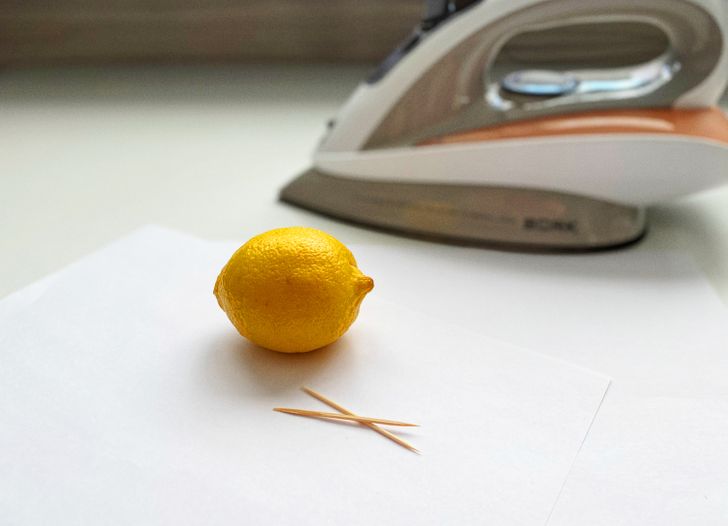 Что понадобится: лимон, бумага, зубочистка, утюг.Что делать:Выжать немного лимонного сока.С помощью зубочистки, спички или, например, ватной палочки написать лимонным соком на бумаге все, что вздумается. Приятно проводить этот опыт, если у вас есть перо для письма.Когда сок высохнет, можно прогладить лист утюгом (или осторожно подержать над свечкой).Что должно получиться: надпись проявится от нагрева.Сколько времени займет: 10 минут.Как еще можно провести этот опыт: невидимые чернила можно сделать по-разному. В каждом случае свой проявитель.Воск + зубной порошок.Крахмал + йодная настойка.Молоко + нагрев.Сок лука + нагрев.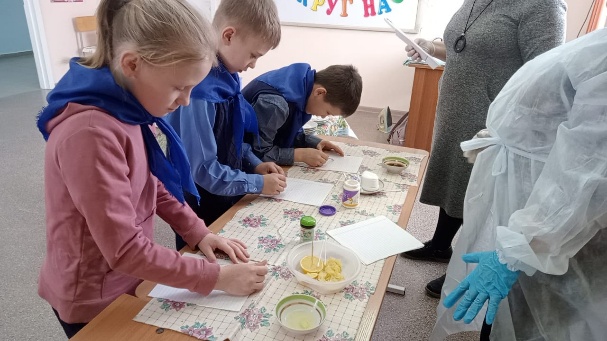 Опыт 2 Невидимые чернила (2 способ).Что понадобится: бумага, кисточка, ватный тампон, йод, рис.Что делать:Отварить рис, слить отвар, обмакнуть в него кисточку и на бумаге написать любую фразу. Дать бумаге высохнуть, но слова не видны. Для того, чтобы слова стали видны, обмакиваем ватный тампон в йод и проводим по сухой бумаге, где написана фраза. Результат: Крахмальные буквы синеют.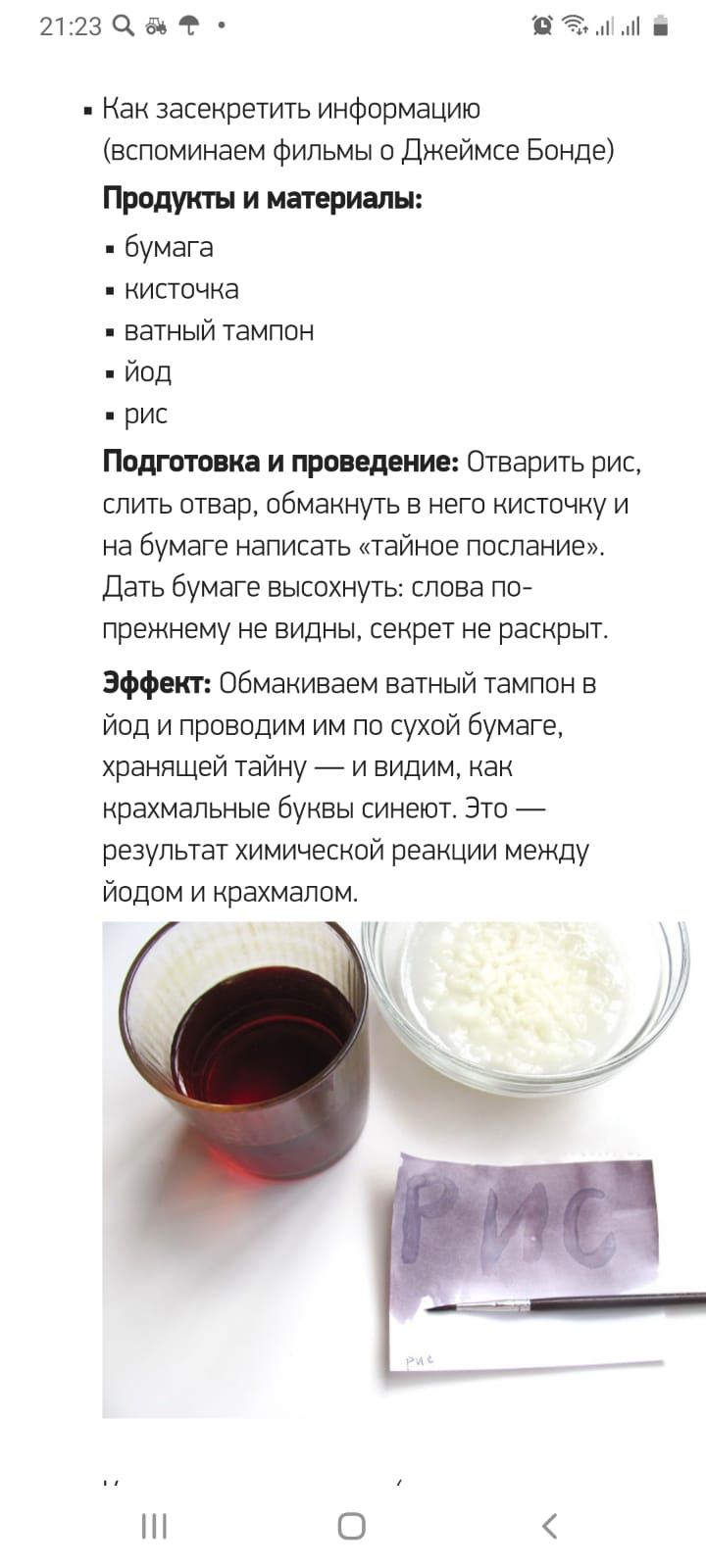 Опыт 3:Цветное и движущееся молокоЭксперименты для детей с молоком очень просты и доступны, но они действительно могут завораживать интересными картинами. Вам потребуется:Немного молока – около 50-100 мл (домашнее молоко не подходит), неглубокая емкость или тарелка, гуашь, жидкое мыльное средство.Ход выполнения:Наливаем в тарелку молока, добавляем любые красители, ватную палочку окунаем в любом жидком мыльном средстве, ставим ее в некоторых местах на молоке.Оно начинает двигаться, а цвета смешиваться. А когда вы коснетесь точечно палочкой с йодом, то жидкость будет перемещаться и окрашиваться в другой цвет.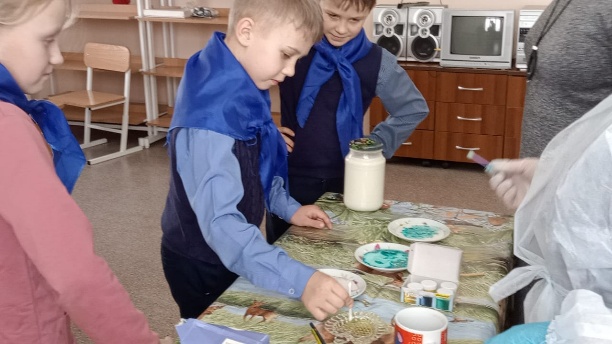 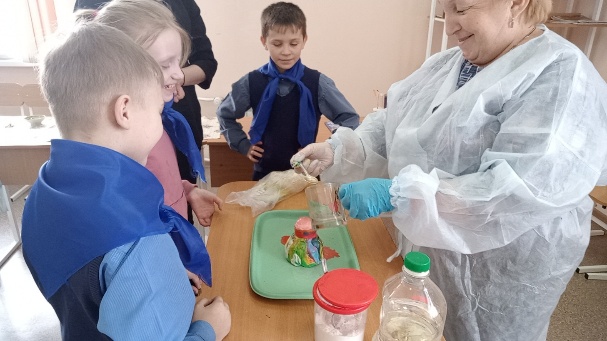 Опыт 4:Создаем вулкан своими руками.Такие эксперименты для детей имеют много вариаций выполнения. Например, в подобную реакцию с содой вступает лимонная кислота и сок лимона.Вам нужно: Ваза или стакан, поднос, пищевая сода – 2 ст. л., вода – 50 мл, уксус – 2 ст. л.Пищевой краситель – 5-6 капель, можно блестки – 1 ч. л., моющее средство – 1 капля (не обязательно, но будет более феерично)Выполнение:Для имитации вулкана создайте небольшой макет конуса из бумаги, картона или даже песка, пластилина. Дети также могут его разукраситьСтавим макет на поднос. В стакан бросьте соду. Красители, блестки и капните моющего средства. Все это разбавьте водой. Поставьте стакан внутрь конуса и влейте в него уксус. Кислоты может потребоваться больше. Сода и кислота вступают в реакцию. А моющее средство создает от их контакта пену.Станция: «Почему у зайца уши длинные?»Ответственные: Оборудование и материалы: Логотип станции, пластмассовые коробочки от киндер-сюрпризов – 16 шт; (Разные наполнители: гречка, пуговицы, горох, рожки, бусины, рис, манная крупа.)Пластмассовые ложки одинакового размера – 7 шт;Пластмассовые одноразовые стаканы – 7шт;Резинки в форме колечка – 7 шт;Металлическая ложка – 1шт;Верёвочка – 60 см;Наручные часы;Плотная бумага;Соломинки для напитков – 7 шт;Ножницы;Одноразовые стаканчики большие – 14 шт;Леска – 14 м;Скрепки- 14 шт.Опыт № 1.  «Шумовые коробочки»Инструкция:Наполняем коробочки различными наполнителями, издающими разные звуки. Прослушиваем и подбираем коробочку с таким же звуком.Выясняем, что в одинаковых коробочках разное звучание, а в некоторых такое же.Одинаковое звучание происходит в одинаковых коробочках с одинаковым наполнителем, с одинаковым объёмом. если наполнитель другой, то и звучание другое.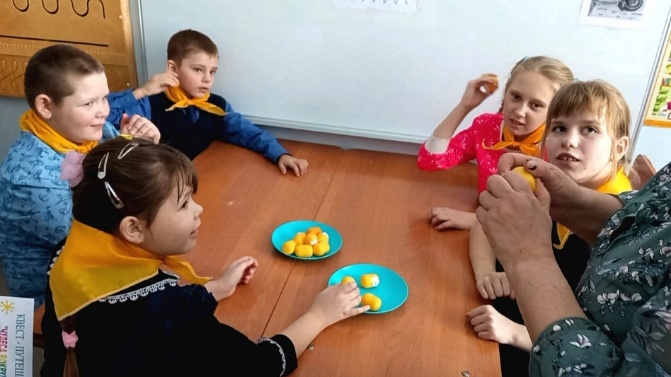 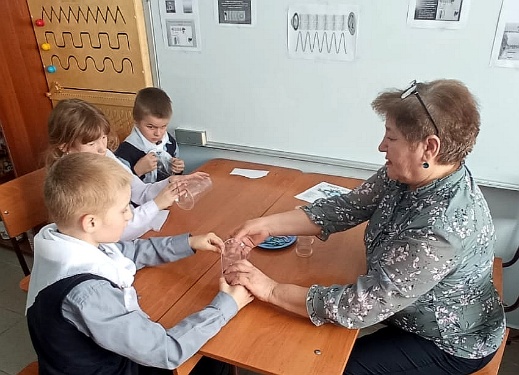 Опыт №2. «Звучащий стакан»Инструкция:Наденьте резиновое колечко на стакан. Приложите стакан дном к уху.Побренчите натянутой резинкой как струной.Слышен громкий звук.Предмет звучит, когда он колеблется. Колебания резинки передаются по воздуху и предмету, находящемуся рядом. Но звук слышен громче, когда он проходит в ухо непосредственно от стенок стакана.Опыт № 3.«Проверим слух» Инструкция:Привязываем к середине бечёвки ложку. Привязываем к концам бечёвки к указательным пальцам на одинаковой длине.Затыкаем уши пальцами.Наклоняемся вперёд, чтобы ложка свободно свисала и столкнулась с краем стола.Ударяясь о стол, металл издаёт колебания.  Чтобы издать звук, предмет должен колебаться. Эти колебания по бечёвке передаются к ушам. Мы слышим, благодаря тому, что наши уши воспринимают различные колебания. При ударе о стол слышится звук, напоминающий колокольный звон. 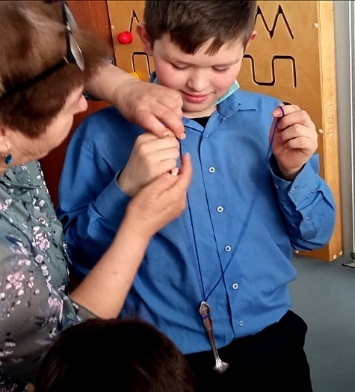 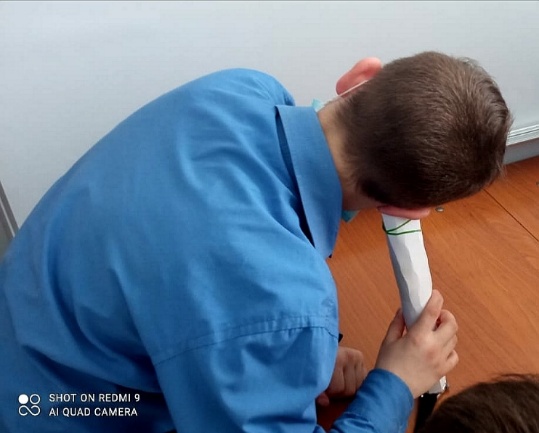 Путешествие звука.Инструкция:Подносим тикающие часы к уху и медленно отдаляемся от часов. Звук становится всё тише и тише, а затем его совсем не слышно. Скручиваем из плотного листа длинную трубку. Подносим один конец трубки к уху. А другой держим возле часов.Когда подносим тикающие часы к уху и медленно отдаляемся от часов, то звук становится всё тише и тише, а затем его совсем не слышно. Через трубку тиканье часов стало слышно намного лучше. Звуковая волна перемещается по воздуху во всех направлениях. Поместив часы в трубку, звук направляется только в одну сторону. Поэтому звук слышно на большом расстоянии от уха.Опыт № 4. Переговорное устройство»Инструкция:Проделываем в центре дна стакана небольшое отверстиеВставляем в это отверстие верёвку. Эту же операцию проделываем и с другим концом верёвки.Когда один участник испытания говорит в стаканчик. То другой участник отчётливо слышит, что ему говорят на другом конце верёвки, несмотря на расстояние.В этой конструкции стаканчик выполняет роль микрофона и телефонной трубки. Когда один «абонент» говорит в «трубку», звуковая волна вызывает упругие колебания воздуха, которые передаются стенкам и дну стакана.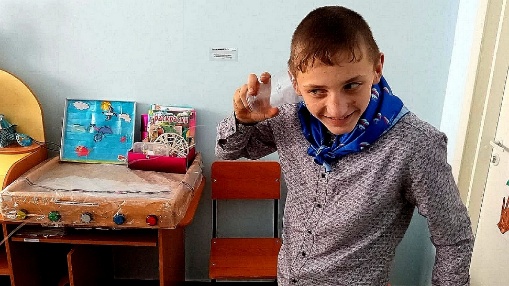 Станция: «Царство смекалки»Ответственная: Опыт 1: «Колодец».За две минуты строим из спичек «колодец». Выигрывают те, чья постройка выше. Если член команды сломает строение, то команда должна начать все с начала. Каждый член команды за раз имеет право поставить только одну спичку.Опыт 2: Верное равенство
Нужно переместить только одну спичку в выложенном спичками арифметическом примере «8+3-4=0» так, чтобы получилось верное равенство (можно менять и знаки, цифры).ОтветОтвет: эта классическая математическая спичечная головоломка решается несколькими способами. Как вы уже догадались спички нужно перемещать так, чтобы получились другие цифры.
Первый способ. Из восьмерки перемещаем нижнюю левую спичку в середину нуля. Получается: 9+3-4=8.
Второй способ. От цифры 8 убираем правую верхнюю спичку и ставим ее на верх четверки. В итоге верное равенство: 6+3-9=0.
Третий способ. В цифре 4 переворачиваем горизонтальную спичку вертикально и перемещаем ее в нижний левый угол четверки. И опять арифметическое выражение верно: 8+3-11=0.
Опыт 3:Поле для крестиков-ноликовУсловие. Необходимо переложить 3 спички так, чтобы получить ровно 3 квадрата.ОтветОтвет. Чтобы получить ровно три квадрата в этой задаче необходимо переместить 2 нижних вертикальных спички вправо и влево соответственно, чтобы они замыкали боковые квадраты. А нижней центральной горизонтальной спичкой нужно замкнуть верхний квадрат.Опыт 4:Из спичек сложили неверные равенства: (3-9=4), (0-6=3), (5-9=6)
Переложите в каждом равенстве по одной спичке так, чтобы равенства стали верным.Станция: «Мыльное волшебство»Ответственные:Опыт 1:Искусство мыльных пузырей (нетрадиционное рисование).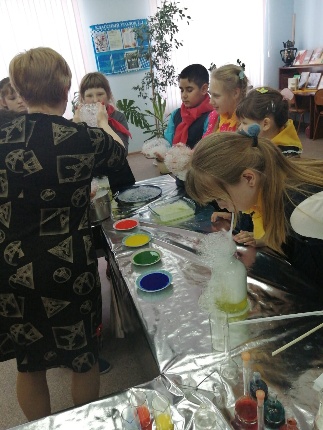 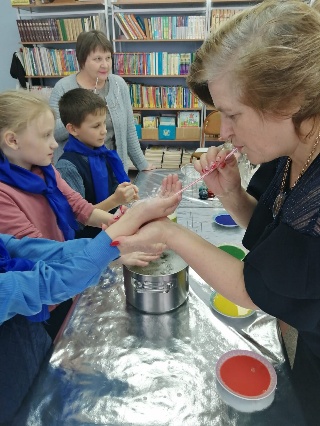 Требуется: тарелка, жидкое мыло, краска для рисования, лист белой бумаги, одна трубочка, емкость для мыльного раствора, мыльный раствор.Проведение эксперимента: в небольшую тарелку наливаем воду и жидкое мыло, гуашь чайную ложку и все перемешиваем. Увлажняем лист белой бумаги, сбрызгивая его водой. Через соломинку дуем в мыльный раствор так, чтобы получилось гроздь пузырей на поверхности тарелки. Аккуратно опусти бумагу на пузыри, пузыри лопаются и оставляют разноцветный след.  Опыт 2:Требуется: проволока, емкость для мыльного раствора, мыльный раствор.Проведение эксперимента. Предварительно сделан из проволоки куб, прикрепляем к нему ручку, погружаем куб в мыльный раствор полностью, если вытащить осторожно, то в центре куба окажется тонкая пленка.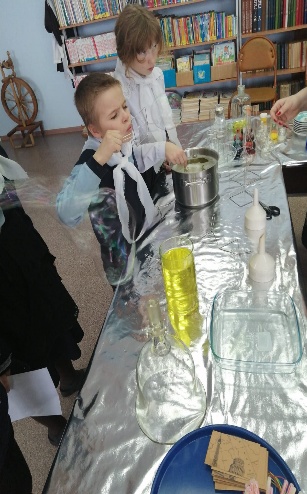 Станция: «Познавайка – развивайка»Ответственные: Опыт 1:Заполните таблицу и проведите эксперимент: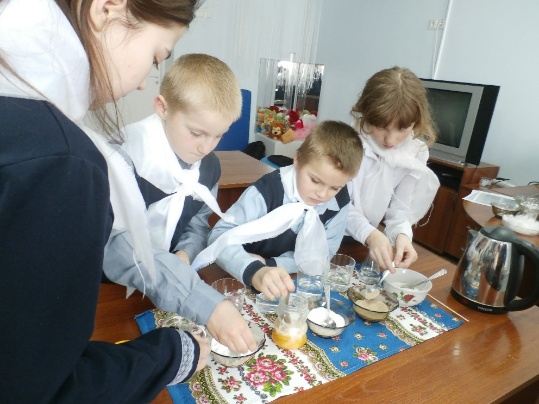 Опыт 2«Что плавает, а что тонет в воде?» Установите соответствие (стрелками)Определите стрелками задание. А теперь проверьте себя пройдя испытание наглядно.Опыт 3: Человека часто сравнивают с животными. Подбери и составь словосочетания. Соедини стрелками правильные ответы.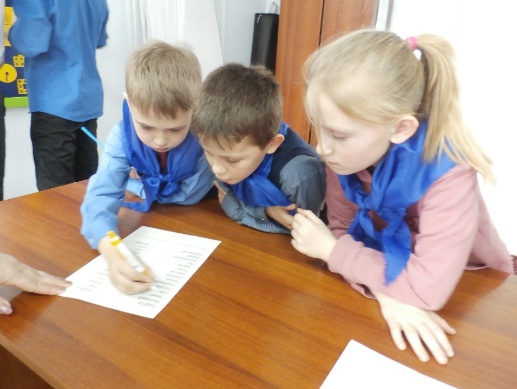 Опыт 4: Расшифруй послание ШИФРА Б В Г Д Е Ё Ж З К  Л  М  Н  О  Р  Т    Ч   Ш   Ь   Я1 2  3  4  5 6  7  8 9 10 11 12 13 14 15 16 17 18   19  201  4  6  13  16________________  8  5  7  16__________________ 16  6  2  20____________ 14  10  14  11 14______________ 2  14  11  19  18  14  4  14__________________ 16  6  1  16  15  1__________ 9  1  3  16  15  1  ______________________ 3  6  17  15  14  1  ______________ 2  14  13  5_____________Опыт 5. Сосчитайте какие цифры вы видите на рисунке? Сколько у вас получилось цифр?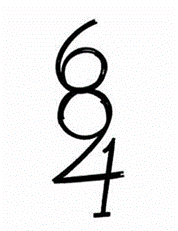 РефлексияВедущий:Путешествуя по станциям, вы столкнулись с разными чудесами. Сами попробовали сделать опыты, эксперименты, различные задания.  На каждой станции за выполненные задания вы получили фрагменты логотипа нашего квеста. Теперь попробуйте сложить все части вместе. Что у вас получилась?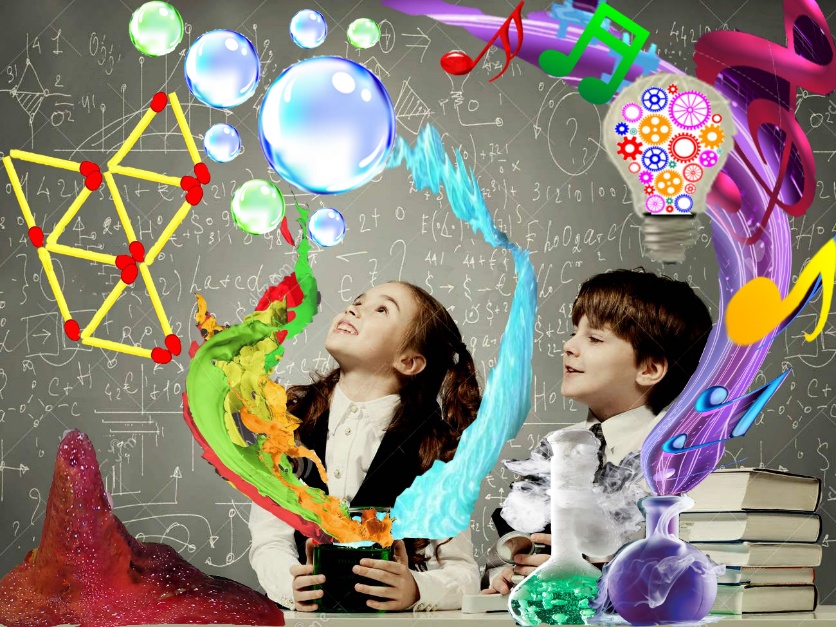 Молодцы ребята! С поставленными задачами справились.  Узнали, как происходят чудеса, узнали и научились новому.  Придя домой вы можете сами провести эксперименты, научить родителей, поделиться с друзьями.  На этом чудеса не заканчиваются, чудеса находятся вокруг нас. И по мере взросления мы с вами будем узнавать неизведанное, делать новые открытия. Растворимые и нерастворимые веществаРастворимые и нерастворимые веществаРастворимые и нерастворимые веществаВеществарастворимыенерастворимыемелсахарсольугольмедМасло растительноеглинапесокгвоздьТонет ПлаваеткаменьТонет ПлаваетбумагаТонет ПлаваетпенопластТонет ПлаваетПластиковая крышкаПлаваетДеревянная палочкаПлаваетмонетаПлаваетЛисток растенияПлаваеттрудитсякакмедведьнеуклюжийкакзаяцтрещиткакворонапоеткаксоватрусливыйкакмуравейназойливааякаксорокахитраякакоселупрямыйкакиндюккрасныйкаклисатопаеткакмуханадулсякаксоловейнемкакракмедлительныйкакслонмудрыйкакрыбалюбопытныйкакчерепаха